Radni list - zbrajanje cijelih brojevaDopuni za 
zagrijavanje: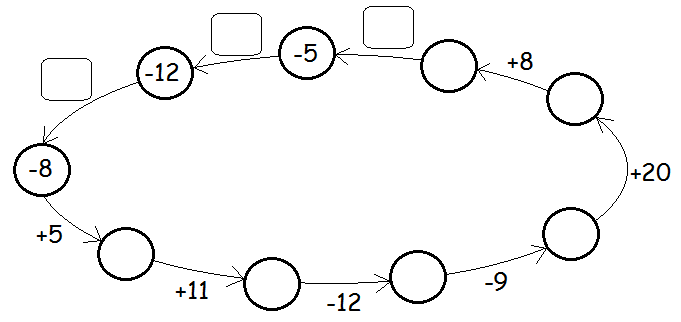 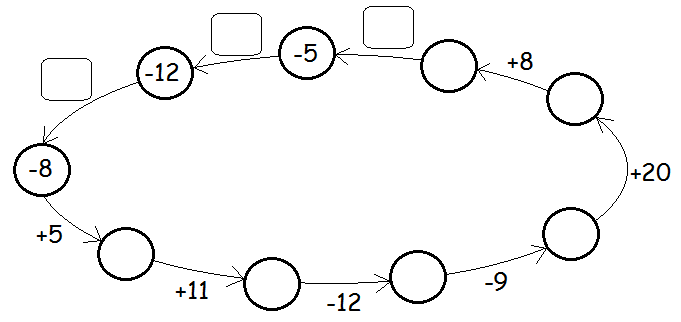 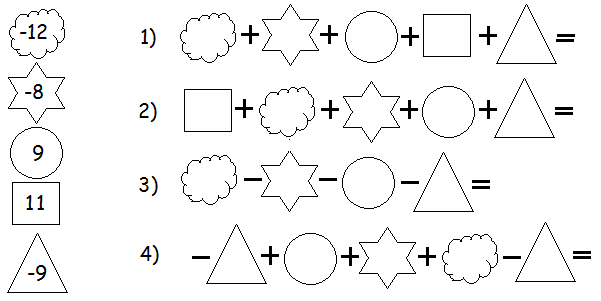 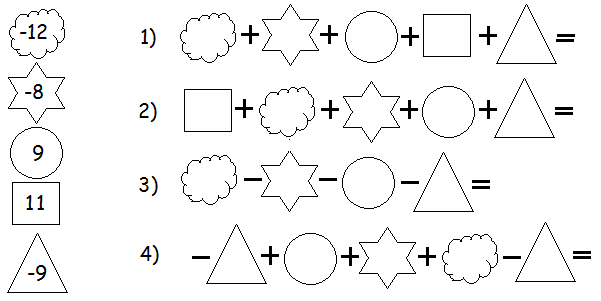 U sljedećim zadacima koristi samo + i - .5. Sastavi zadatak tako da nema ponavljanja brojeva, a da rezultat bude najveći mogući:6. Sastavi zadatak tako da nema ponavljanja brojeva, a da rezultat bude najmanji mogući:7. Sastavi zadatak tako da rezultat bude 4. 8. Sastavi zadatak tako da rezultat bude 5. Autorica materijala: : Ljiljana KoritnikIzradila Word verziju: Danijela SikirićNajtoplije zahvaljujem kolegicama Koritnik i Sikirić na dozvoli da materijalobjavim na svojim web stranicama. 	Antonija Horvatek 	Matematika na dlanu 	http://www.antonija-horvatek.from.hr/ 